Муниципальное казенное дошкольное образовательное учреждение «Детский сад «Колокольчик» п.Середейский Сухиничского района Калужской области.Конспект театрализованного представления по авторской сказке«Как звери и птицы Хозяина леса выбирали»для детей старшей группы.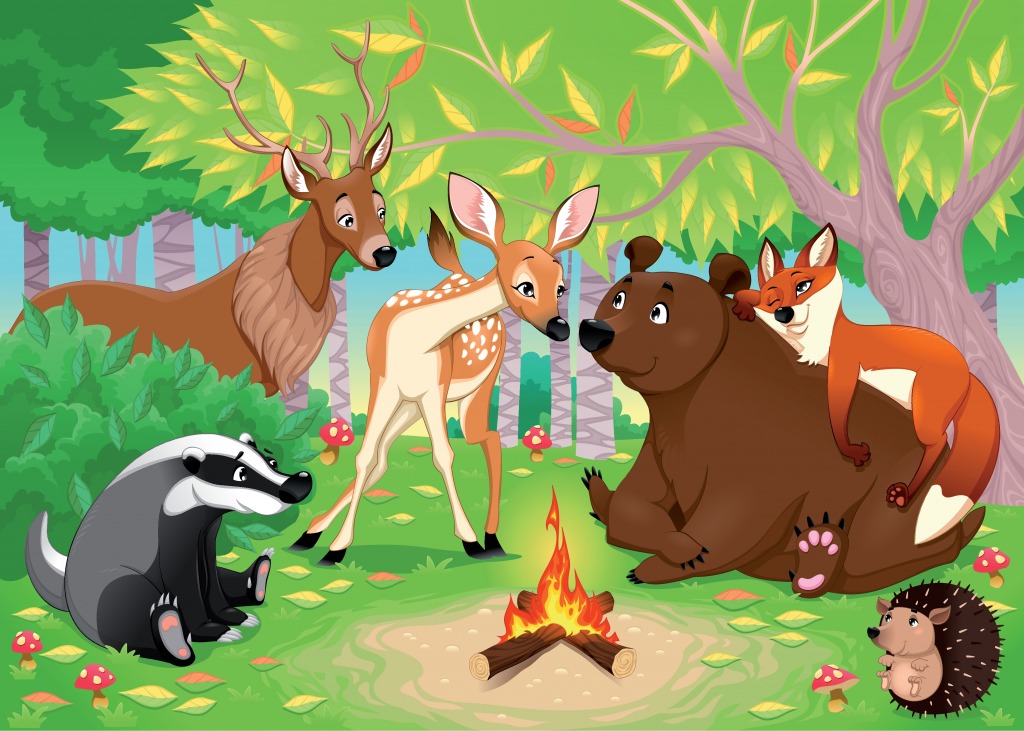 Подготовила и провела воспитатель: С.А. ФроловаП. Середейский,2022г.…Знают взрослые и дети,Много разных прав на свете.Но хочу вам рассказатьЯ о праве избирать.Даже маленькие детиОбладают правом этим.Выбирают, с кем дружить,На какой кружок ходить.Что покушать, что надетьИ какой мультфильм смотреть.А когда постарше станут,Выбирать не перестанут.В 18 лет ты сможешьПрезидента выбирать.Ты воспользоваться долженСвоим правом избирать…                                             АктуальностьСовременное общество предъявляет к человеку высокие требования. В настоящее время требуется активный человек, знающий свои права и умеющий уважать права других людей, принимающий и выполняющий обязанности, прописанные в Декларации прав человека.Россия – огромная страна, богатая своей историей, традициями, значимыми событиями. К таким значимым событиям можно отнести и выборы.И очень важно, чтобы при ознакомлении детей дошкольного возраста с избирательным правом, «эта громада важной информации не легла на ребёнка на сухом теоретическом уровне. Она должна быть окрашена эмоциями, которые вызывают и даже провоцируют взрослые. Т.Гризик».В ходе драматизации сказки, дошкольники найдут ответ на все интересующие их вопросы, познакомятся с понятиями: «выборы», «избирательное право», «голосование», «кандидат», «бюллетень».Цель: Дать понятие детям в доступной форме о том, что они живут в свободной демократической стране основой, которой являются гласность, свобода выбора, избирательное право.Задачи:-Сформировать начальные и элементарные представления о проведении выборов через театрализованную деятельность. Способствовать формированию активной жизненной позиции.- Познакомить детей с такими понятиями как «выборы», «голосование», «урна», «избирательное право», «бюллетень», «паспорт».- Развивать у детей диалогическую речь, память, мышление, патриотические чувства; - Во время театрализованного действия вызывать позитивные эмоции.Предварительная работа: в процессе организации театрализованной деятельности, бесед с детьми даны первоначальные знания о нашем государстве, показ презентации «Права и обязанности каждого человека», «Выборы». Распределение ролей, заучивание слов персонажей, подготовка атрибутов. Оборудование:Костюмы лесных жителей, избирательный участок, плакаты кандидатов, бюллетени, кабинка для голосования, урна, аудиоаппаратура.  Ход мероприятияРассказчица:Повелось так с давних порЧтоб порядок был везде:И в лесу, в равнинах горИ на всей нашей Земле.Выбирает весь народИ большой и маленькийКто порядок наведетИ на выборы идетМолодой и старенький.В один прекрасный солнечный денекВсе звери на поляне собралисьИ разговор ведет лесной народО том как стало в лесу трудно жить.Белка:Покоя нет сейчас нигдеВсе звери просыпаются,Галдят, шумят и даже мне в дуплеСлышно как ругаются.Сорока:Вот-вот, в лесу порядка нетВсе споры, споры, разговоры.Платину у бобров размылоИ всю поляну затопило,Нору зайчатам затопило.Остались деткиЖить под старой веткой. Зайчиха:В лесу деревья завалились,И мусора полно везде.Все гнезда птичьи разорились,И грязно стало на реке.Еж:Ну что галдите, что ворчите,Понятно все и тут и тамХозяин леса нужен нам!Белка:А как же нам его найти?Еж:Нам нужно выборы провести!Зайцы:А что такое выборы?Еж:Это право каждого из вас.И большого и маленького.Кандидатов выберем сейчасМолодого или старенького.Есть желающие?Лиса:Я хочу! Я хочу!Я порядок наведу,Всех вас вместе соберу,Курочкой вас угощу!Еж:Кандидат №1 Лиса- наша рыжая краса.Сорока:Я сорока-белобокаЗнаю все и тут и тамВсе вам новости расскажуИ что делать подскажу.Лучше выберете меня…Еж:Поешь лучше соловья.Кандидат наш №2- Сорока-белобока.Рассказчица:Пока спорил лесной народМихаил Потапыч идет,Лес от мусора он очищаетИ валежник вокруг убирает.Вот платину бобрам поправляет.И как рады зайчатки,На  сухой поляне играть в «Прятки».Еж:Здравствуй Михаил Потапыч! Опаздываете.Медведь М.П.:Что за шум, что случилось?Где беда приключилась?Пока до поляны шелМного мусора нашел.Все поправил и убралИ пришел сейчас вот к вам.Зайчиха (ежу):Кандидата №3 ты медведя  возьми.Он у нас уж не болтун,Раз сказал, то сделал.Ни какой-нибудь хвастун,Помогает делом.Еж:Хватит вам тут галдеть, кандидат №3- Медведь.Завтра рано по утру я на выборы всех жду!Рассказчица:Всю ночь наш Еж почти не спал- готовил выборы:От кандидатов представителей собрал,Чтобы все все видели,Что честно выборы пройдут,И каждый голос был учтен.Развесил объявления по лесу и там и тут…Чтоб не сказали: «Мы не знали»…вдруг потом.Вот утро, долгожданный день настал. Идет лесной народ на выборы.Еж:Здравствуй весь лесной народ!Кандидаты здравствуйте.Немного внимания, начинаем голосование.Проходите, не спешите, Паспорт свой предъявите,Бюллетень свой получите И в кабинку проходите,В урну после положите. Рассказчица:Дружно звери приходилиИ в кабинки заходили.Голос за кандидата отдавали,Хозяина леса выбирали.Солнышко за холм садится И весь лес уж спать ложится…Все проголосовали, голоса подсчитали…Только Еж всю ночь не спал. И утром всех в лесу собрал.Еж:Ну что ж, мы подведем итоги,Как выборы у нас прошли,Спасибо вам, что все пришли.Хозяином леса становится,Тот у кого не словами, а деламиРабота спорится- Михаил Потапыч!М.П. поздравляем и все мы дружно пожелаем:Лес наш в порядке содержать и жителей не обижать!Рассказчица:Стало в лесу хорошоТихо вокруг и светло.Медведь лесом славно правит,В беде никого не оставит.Спасибо за внимание!